1. Планируемые результаты освоения учебного предметаЛичностные результаты:1) осознание своей этнической принадлежности, знание истории, языка, культуры своего народа, своего края, основ культурного наследия народов России и человечества; усвоение гуманистических, демократических и традиционных ценностей многонационального российского общества; 2) формирование ответственного отношения к учению, готовности и способности обучающихся к саморазвитию и самообразованию на основе мотивации к обучению и познанию;3) формирование целостного мировоззрения, соответствующего современному уровню развития науки и общественной практики, учитывающего социальное, культурное, языковое, духовное многообразие современного мира;4) формирование осознанного, уважительного и доброжелательного отношения к другому человеку, его мнению, мировоззрению, культуре, языку, вере, гражданской позиции, к истории, культуре, религии, традициям, языкам, ценностям народов России и народов мира; готовности и способности вести диалог с другими людьми и достигать в нем взаимопонимания;5) освоение социальных норм, правил поведения, ролей и форм социальной жизни в группах и сообществах, включая взрослые и социальные сообщества; участие в школьном самоуправлении и общественной жизни в пределах возрастных компетенций с учетом региональных, этнокультурных, социальных и экономических особенностей;6) формирование коммуникативной компетентности в общении и сотрудничестве со сверстниками, детьми старшего и младшего возраста, взрослыми в процессе образовательной, общественно полезной, учебно-исследовательской, творческой и других видов деятельности;7) осознание значения семьи в жизни человека и общества, принятие ценности семейной жизни, уважительное и заботливое отношение к членам своей семьи;8) развитие эстетического сознания через освоение художественного наследия народов России и мира, творческой деятельности эстетического характера.Метапредметные результаты1) умение самостоятельно определять цели своего обучения, ставить и формулировать для себя новые задачи в учебе и познавательной деятельности, развивать мотивы и интересы своей познавательной деятельности;2) умение самостоятельно  планировать пути достижения целей, в том числе альтернативные, осознанно выбирать наиболее эффективные способы решения учебных и познавательных задач;3) умение соотносить свои действия с планируемыми результатами, осуществлять контроль своей деятельности в процессе достижения результата, определять способы действий в рамках предложенных условий и требований, корректировать свои действия в соответствии с изменяющейся ситуацией;4) умение оценивать правильность выполнения учебной задачи, собственные возможности ее решения;5) владение основами самоконтроля, самооценки, принятия решений и осуществления осознанного выбора в учебной и познавательной деятельности;6) умение определять понятия, создавать обобщения, устанавливать аналогии, классифицировать, самостоятельно выбирать основания и критерии для классификации, устанавливать причинно-следственные связи, строить логическое рассуждение, умозаключение (индуктивное, дедуктивное и по аналогии) и делать выводы;7) умение создавать, применять и преобразовывать знаки и символы, модели и схемы для решения учебных и познавательных задач;8) смысловое чтение;9) умение организовывать учебное сотрудничество и совместную деятельность с учителем и сверстниками; работать индивидуально и в группе: находить общее решение и разрешать конфликты на основе согласования позиций и учета интересов; формулировать, аргументировать и отстаивать свое мнение;10) умение осознанно использовать речевые средства в соответствии с задачей коммуникации для выражения своих чувств, мыслей и потребностей; планирования и регуляции своей деятельности; владение устной и письменной речью, монологической контекстной речью;11) формирование и развитие компетентности в области использования информационно-коммуникационных технологий (далее - ИКТ компетенции); развитие мотивации к овладению культурой активного пользования словарями и другими поисковыми системами.Предметные результаты1) совершенствование видов речевой деятельности (аудирования, чтения, говорения и письма), обеспечивающих эффективное взаимодействие с окружающими людьми в ситуациях формального и неформального межличностного и межкультурного общения;2) понимание определяющей роли языка в развитии интеллектуальных и творческих способностей личности в процессе образования и самообразования;3) использование коммуникативно-эстетических возможностей родного языка;4) расширение и систематизацию научных знаний о родном языке; осознание взаимосвязи его уровней и единиц; освоение базовых понятий лингвистики, основных единиц и грамматических категорий родного языка;5) формирование навыков проведения различных видов анализа слова (фонетического, морфемного, словообразовательного, лексического, морфологического), синтаксического анализа словосочетания и предложения, а также многоаспектного анализа текста;6) обогащение активного и потенциального словарного запаса, расширение объема используемых в речи грамматических средств для свободного выражения мыслей и чувств на родном языке адекватно ситуации и стилю общения;7) овладение основными стилистическими ресурсами лексики и фразеологии родного языка, основными нормами родного языка (орфоэпическими, лексическими, грамматическими, орфографическими, пунктуационными), нормами речевого этикета; приобретение опыта их использования в речевой практике при создании устных и письменных высказываний; стремление к речевому самосовершенствованию;8) формирование ответственности за языковую культуру как общечеловеческую ценность.Планируемые метапредметные результаты освоения учебной программы по предмету «Родной  язык» к концу 3-го года обученияЛичностные     У учащихся будут сформированы:-широкий интерес к исследовательской деятельности в области литературы;-навыки оценки и самооценки результатов учебной деятельности на основе критерия её успешности;-способность к самооценке на основе критериев успешности учебной деятельности;Учащиеся научатся:  -саморазвиваться, сформировывать мотивацию к обучению и познанию;МетапредметныеУчащиеся научатся:-планировать свои действия в соответствии с поставленной задачей;-осуществлять поиск необходимой информации для выполнения учебных и поисково-творческих заданий с использованием учебной и дополнительной литературы;-строить логические рассуждения;-использовать учебную и дополнительную литературу для творческих заданий;- аргументировать свою позицию;Планируемые предметные результаты освоения учебной программы по предмету «Родной  язык» к концу 3-го года обученияОбучающиеся научатся:- пользоваться  словарём;-систематизировать слова, например по тематическому принципу;-распознавать в тексте и употреблять в речи изученные части речи: имя существительное, имя прилагательное, глагол;-распознавать исторические сведения о различных периодах жизни татар;-формировать уважительное отношение к иному мнению, истории и культуре других народов;Главный помощник в общении — родной языкФонетика, графика, орфографияУчащийся научится:- проводить звукобуквенный анализ слов;- определять ударение в словах;- делить слова на слоги и на части для переноса;- находить в тексте слова с девятью изученными ранее основными орфограммами (употребление прописной буквы, безударные гласные, звонкие и глухие согласные звуки в корнях слов, разделительные мягкий и твёрдый знаки, удвоенные согласные в корне, перенос слов), применять нужный алгоритм для написания этих орфограмм;использовать нужный алгоритм проверки всех изученных орфограмм; - писать под диктовку тексты (55—65 слов), включающие слова с изученными орфограммами. Учащийся получит возможность научиться:- верно произносить слова с «проблемным» ударением, с особенностями произношения, определяемым по орфоэпическому словарю;- формировать представление о единообразии написания слова; ЛексикаУчащийся научится:- различать лексическое значение и звукобуквенную форму слова;- сравнивать слова по значению и по форме (синонимы, антонимы, омонимы);- распознавать в тексте синонимы и антонимы; - находить необходимую информацию о значении слова в лингвистических словарях;- сопоставлять значения слов на основе их двусторонних моделей;- объяснять прямое и переносное значение слова, понимать причины появления многозначности.Учащийся получит возможность научиться:- понимать различие основной функции имён и личных местоимений;- объяснять устройство и назначение толкового словаря, словаря синонимов и антонимов;- различать мотивированные и немотивированные названия. Состав слова Учащийся научится:- разбирать слова по составу, выделяя в них корни слова и аффиксы;- составлять с помощью условных обозначений схему состава слова;- различать однокоренные слова и разные формы одного слова.МорфологияУчащийся научится:- определять части речи (имя существительное, имя прилагательное, глагол) по обобщённому значению предметности, действия, признака и по вопросам;- правильно употреблять слова разных частей речи в собственных высказываниях.Имя существительноеУчащийся научится:- различать одушевлённые и неодушевлённые, собственные и нарицательные имена существительные;- определять число имён существительных;- определять падеж имени существительного по предложенному алгоритму;- изменять имена существительные по падежам.Учащийся получит возможность научиться:- разбирать имя существительное как часть речи (начальная форма, собственное или нарицательное, одушевлённое или неодушевлённое, число, падеж).МестоимениеУчащийся научится:- сравнивать по значению и по функции имена существительные и личные местоимения;- употреблять личные местоимения в речи.Учащийся получит возможность научиться:- устранять повторы слов в предложении, используя личные местоимения.ГлаголУчащийся научится:- распознавать глаголы в тексте на основе их значения и грамматических признаков;- определять времена глаголов;- образовывать глагольные формы настоящего, прошедшего и будущего времени;- определять число глаголов;Учащийся получит возможность научиться:- обоснованно применять нужные формы глаголов в собственных устных высказываниях и в письменной речи.Имя прилагательноеУчащийся научится:- находить имена прилагательные в тексте на основе их значения и грамматических признаков;- определять связь имени прилагательного с именем существительным;Учащийся получит возможность научиться:- объяснять роль имён прилагательных в речи;- использовать имена прилагательные в собственных речевых произведениях.Синтаксис. СловосочетаниеУчащийся научится:- объяснять различия слова, предложения и словосочетания на основе их главной функции — быть средством номинации или средством выражения законченной мысли;- составлять словосочетания по заданным моделям;- находить словосочетания в предложении.ПредложениеУчащийся научится:- определять тип предложения по цели высказывания и по интонации;- находить главные члены предложения — подлежащее и сказуемое;- находить второстепенные члены предложения (без их разграничения);- устанавливать связь между членами предложения по вопросам;- находить в предложении однородные члены. Учащийся получит возможность научиться:- верно ставить знаки препинания при однородных членах предложения.ТекстУчащийся научится:- отличать текст от простого набора предложений;- устанавливать связь между предложениями в тексте;- определять тему и основную мысль текста;- озаглавливать текст;- выделять в тексте вступление, основную часть и заключение;- составлять план текста;- распознавать типы текстов (описание, повествование, рассуждение).Учащийся получит возможность научиться:- различать художественные и научные тексты;- составлять тексты разных типов.2. Содержание учебного предметаМатериал учебного предмета «Родной (татарский) язык» для общеобразовательных организаций с обучением  на русском языке (для изучающих татарский язык как родной) структурирован в соответствии с видами речевой деятельности и  следующими разделами языкознания: фонетика и орфография, лексикология, словообразование, морфология, синтаксис, орфография и пунктуация, развитие речи. Лексика. СловоСлово и его лексическое значение. Однозначные и многозначные слова, их различение. Прямое и переносное значение слова, употребление в собственной речи. Заимствованные слова в татарском языке. Синонимы и антонимы, омонимы: использование в речи. Словарное богатство татарского языка. Словари татарского языка: толковый словарь татарского языка, словари синонимов, антонимов, омонимов и их использование в учебной деятельности и повседневной жизни. Состав слова и словообразованиеПонятие об однокоренных словах, их отличия от синонимов и омонимов. Однокоренные слова и различные формы одного и того же слова.Выделение и определение значимых частей слова: корня слова и аффикса. Понятие о словообразовательных и словоизменяющих аффиксах. Разбор слова по составу. Выполнение упражнений с элементами словообразовательного анализа. Разные способы проверки правописания слов: изменение формы слова; подбор однокоренных слов; использование орфографического словаря.МорфологияПонятие о частях речи. Имя существительное. Значение и употребление. Формы единственного и множественного числа. Правописание аффиксов множественного числа. Названия и вопросы падежей. Склонение имен существительных. Выполнение упражнений на морфологический анализ существительных.Глагол. Значение глагола и употребление в речи. Положительная (утвердительная) и отрицательная формы глаголов. Спряжение глаголов. Формы настоящего, прошедшего и будущего времени изъявительного наклонения. Правописание аффиксов будущего времени изъявительного наклонения: -ар, -әр, -ыр, -ер, -р, -ачак, -әчәк, -ячак, -ячәк(практическое овладение). Морфологический анализ глаголов. Имя прилагательное. Значение и употребление в речи. Степени сравнений имен прилагательных: положительная, сравнительная, превосходная, уменьшительная. Правописание аффиксов сравнительной степени: - рак, -рәк и частиц в превосходной степени.Местоимение. Общее представление о местоимении. Личные местоимения, значение и употребление в речи. Личные местоимения 1, 2, 3-го лица, единственного и множественного числа. Склонение  личных местоимений.Частицы.Приемы и способы различия частиц да, дә, та, тә от аффиксов местно-временного падежа –да, -дә, -та, -тә. Правописание частиц. Послелоги, их значение в речи. Употребление послелогов с именами существительными и местоимениями в разных падежах.СинтаксисПредложение. Разновидности предложений по цели высказывания (повествовательные, вопросительные и побудительные). Знаки препинания в конце предложения: точка,вопросительный и восклицательный знаки. Интонационные особенности повествовательных, побудительных, вопросительных и восклицательных предложений(практическоеусвоение).Понятие о главных и второстепенныхчленах предложения. Подлежащее и сказуемое. Установление связи словв предложении. Порядок слов в предложении.Понятие о нераспространенных и распространенных предложениях.Словосочетание. Сходствои различие предложения, словосочетания, слова.Различение главного и зависимого слова в словосочетании.Развитие речиТекст.Определять тему, основную мысль текста, делить его на абзацы. Особенности описательного, повествовательного текста.Знакомство с речевым этикетом.  3. Тематическое планирование с указанием количества часов, отводимых на изучение каждой темыТема раздела/ количество часов  № урокаТема урокаколичество часовПовторение пройденного  во 2-ом классе1Авазлар һәм хәрефләр. Сузык һәм тартык авазлар.Звуки и буквы. Гласные и согласные звуки.12Калынлык һәм нечкәлекбилгеләре.Твердый и мягкий знаки.13Сүзләрне иҗекләргә бүлү. Сүз басымы. Контроль кучереп язу . Слог. Ударение.  Контрольное списывание.                      14Кереш диктант.Входной диктант. 15Хаталар өстендә эш. Исем.Работа над ошибками. Имя существительное.16Фигыль. Сыйфат.Глагол. Имя прилагательное.17Җөмләнең баш кисәкләре-ия һәм хәбәр.Главные членыпредложения.18Грамматик биремле контроль диктант. Контрольный диктант  с грамматическими заданиями.1Слово9Хаталар өстендә эш. Сүз. Туры һәм күчерелмә мәгънәле сүзләр. Бер һәм күп мәгънәле сүзләр.Работа над ошибками. Прямое и переносное значение слов. Многозначные и однозначные слова.110Синонимнар. Омонимнар. Антонимнар. Синонимы. Омонимы. Антонимы.111Сочинение "Туган ягымда көз".  Интегрированное занятие: Сочинение “Осень в родном краю”112Сочинениеләргә  анализ ясау. Сүзлекләр  турында мәгълүмат. Сүзлек диктанты. Анализ работ. Сведения о словарях.Словарный диктант.113Тамыр һәм кушымча. Ясалма сүзләр. Тамырдаш сүзләр. Корень слова и окончание. Виды  окончаний. Словообразовательные и относительные окончания. Однокоренные слова.1Состав слова. Словообразование14Татар һәм рус телләрендә кушымчаларның сүзгә ялгану тәртибе  һәм үзенчәлекләре. Кушма сүзләр.  Парлы сүзләр.Особенности окончаний в русском и татарском языках. Сложные слова. Парные слова.115Сүз төзелеше һәм ясалышы буенча  язма эш. Проверочная работа по разделу “Состав слова и словообразование”.116Хаталар өстендә эш. “Әбиемдә кунакта”. Диалогик сөйләм үстерү. Работа над ошибками. Развитие диалогической речи. “В гостях у бабушки”.1Части речи17Исем. Уртаклык   һәм ялгызлык исемнәр. Имя существительное.  Нарицательные и собственные имена существительные.118Бәйләнешле сөйләм үстерү. “Кышкы матурлык”.Развитие связной речи. “Красоты зимы”119Исемнәрнең килеш белән төрләнеше. Берлек һәм күплек сандагы  исемнәрнең килеш белән төрләнеше.  Изменение существительных по падежам. Изменение существительных единственного и множественного числа по падежам.120Сыйфат.  Синоним сыйфатлар. Антоним сыйфатлар.  Имя прилагательное. Прилагательные - синонимы. Прилагательные – антонимы.121Сыйфатларның   җөмләдәге роле.  Бәйләнешле сөйләм үстерү.”Тубыл Кремле”. Роль прилагательных в предложении. Развитие связной речи. “Тобольский Кремль”.122Сан.  Санның мәгънәсе, сораулары. Имя числительное. Вопросы и значение числительных.123Бәйләнешле сөйләм үстерү” Әтиләр бәйрәме”. Работа над ошибками. Развитие связной речи. “Папин праздник”124Алмашлык. Зат алмашлыклары. Зат алмашлыкларынын килеш белән төрләнеше. Местоимения. Личные местоимения. Изменение личных местоимений по падежам.125Сорау алмашлыклары.   Вопросительные местоимения.126Фигыль. Хәзерге заман хикәя фигыль.  Глагол. Настоящее время глагола.127Үткән  заман хикәя фигыль.Киләчәк заман хикәя фигыль.Прошедшее и будущее время глагола.128Сүзтезмә һәм җөмлә. Әйтү максаты ягыннан җөмлә төрләре. Хикәя  һәм сорау җөмләләр. Словосочетание и предложение. Виды предложений по цели высказывания.Повествовательные , вопросительные предложения.1Предложение29Боеру  һәм  тойгылы җөмләләр.Побудительные и восклицательные предложения.130 Изложение”Язгы урманда”.  Раслау, инкарь жөмләләрне гомумиләштереп кабатлау.Изложение « В весеннем лесу». Обобщение “ Знаки препинания в предложениях с утвердительным и отрицательным значением”.131Җөмләнең баш кисәкләре.  Ия. Хәбәр. Аергыч. Главные члены предложения. Подлежащее. Сказуемое. Определение.1Повторение изученного за год32Кабатлау. Сүз төркемнәре.  Җөмлә. Повторение. Части речи.  Предложение.133Контроль диктант. Контрольный диктант.134Хаталар  өстендә эш. Бәйләнешле сөйләм үстерү .“Сабантуй”. Работа над ошибками. Развитие связной речи.”Сабантуй”.1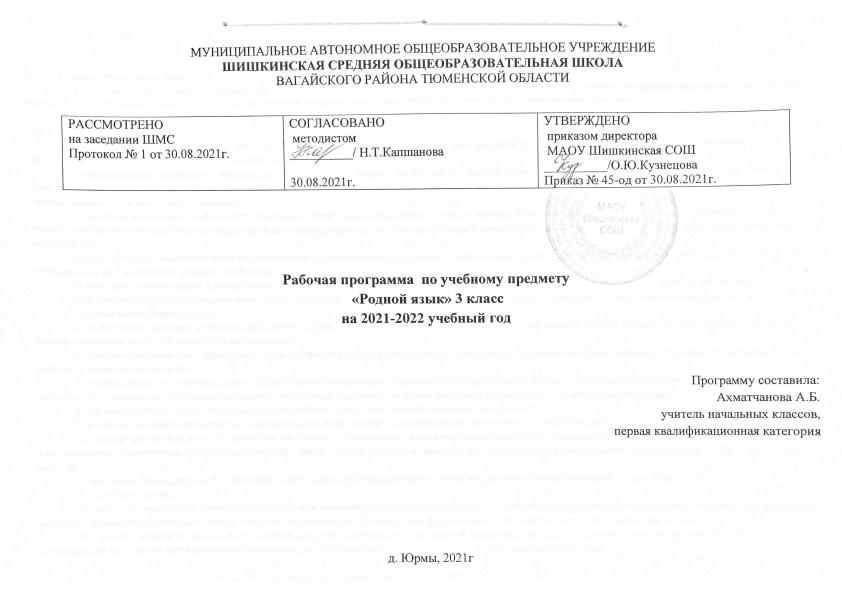 